Referat fra bestyrelsesmøde afholdt den 15.9.2022.Deltagere: Formand Ole Frisendahl, næstformand Mogens Grønhøj, kasserer Jørgen Lundgaard, sekretær Steen Lyngbye, bestyrelsesmedlem Mark Hammer-Gæst: Benny Nymark AndersenReferent: Mogens Grønhøj  Referat fra seneste bestyrelsesmøde blev godkendt.Nyt fra formanden.FAFs medlemmer var inviteret til KFD’s arrangement med assisterende landstræner Morten Wieghorst. Formanden fra FAF deltog. Desværre var der ikke opbakning til dette arrangement fra FAFs medlemmer. Det var en underholdende Morten Wieghorst, som fortalte på en spændende og interessant måde om sin spiller/træner og nu assisterende landstræner karriere.  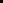 Dialog om den manglede påsætning af udviklere til FAF’s breddedommer kampe.Flere breddedommere har meddelt FAFs bestyrelse, at de mangler vejledninger/udviklinger fra DBU Sjællands side. Formanden vil sende besked til alle FAFs dommere og vil i samarbejde med DBU Sjælland få sat dette samarbejde i gang...Information til dommerne at der findes kurser, som er relevante for den enkelte dommer.Dette gælder særligt de nye dommere, og bestyrelsen vil forsøge at finde en bedre vejledning til nye dommer om, hvordan de finder disse kurser.Fordeling af arbejdsopgaver i bestyrelsen.Der oprettes et nyt udvalg for nye dommer som Benny er tovholder for og sammen med Mogens og  Steen. Mogens indtræder i aktivitetsudvalget, hvor Mark er tovholder og sammen med Ole.Dialog om hjemmesiden.Det blev besluttet, at der skal arbejdes med en ny hjemmeside. Ole skriver ud til medlemmerne, om der er nogle der kunne tænke sig at hjælpe med denne opgave, de skal så kontakte Mogens som er tovholder. www.m.@live.dk. Samarbejdet med DBUSjælland:Hvis en dommer melder afbud til sin kamp, hvor han/hun skal udvikles, finder bestyrelsen det hensigtsmæssigt, at kampen overtages af udvikleren, hvis han/hun er indrangeret på samme niveau eller højere som dommeren. Det vil gøre det nemmere i disse tider med dommermangel. Formanden vil tage punktet med til næste møde med DBU Sjælland senere på året.Formanden forelagde nogle personsager som omhandlede varsling om afbud og tilgængelighed sendt fra DBU Sjælland, hvor der endnu ikke er kommet svar. Tillige med nogle voldssager, som heller ikke er afsluttet. Der vil også her blive fulgt op af formanden på førstkommende møde med de 3 andre dommerklubber på Sjælland og DBU SJ. Kassereren:Nye medlemmer - udmeldte medlemmer? Ny medlemsliste.Der er kommet 8 nye medlemmer og der er 11 medlemmer der er stoppet.Vi er d.d. 146 medlemmer.Hvordan ser økonomien ud?Økonomien er gennemgået og ser fornuftig ud, vi holder os inden for bugtet,Der er modtaget FKP midler.Information om Jubilæumsudvalget:Jubilæumsfest afholdes den 05-08-2023 hos Pharmakon i Hillerød med ledsager. Jubilæums aftenen begynder kl. 18,00Udvalget håber på stor tilslutning til festen. Husk allerede nu at notere datoen i kalenderen. Der vil snarest blive udsendt en invitation til medlemmerne.Sekretæren:Indkalder til møde om ændringer til FAFs vedtægter, som blev resultatet af beslutning på seneste generalforsamling.Bestyrelsesmedlem (Mark)Oplæg til kommende aktiviteter efterår 2022 og vinter 2023 blev gennemgået.FAFs teorimesterskab tænkes afholdt i november måned med Jan Carlsen. Besøg af superliga dommer. Showkamp.Generalforsamling afholdes sidste mandag i januar måned, dvs. den 30. 7 mand omkring er bord afholdes så tæt på teoritest som muligt. Omkring medio februar 2023 Bowling afholdes i marts 2023.Evaluering af Kronborg Cup stævnet.Stævnet blev afviklet 2 steder, både i Espergærde og i Snekkersten. Det var lidt ærgerligt at vi valgte denne løsning, da vi derved blev delt på 2 lokationer. Det sportslige niveau i Espergærde var lidt svært at lave vejledninger på og derfor manglede dommerne i Espergærde lidt udfordringer. Dette var anderledes i Snekkersten, her var der et niveau som gjorde at dommerne blev tilstrækkeligt udfordret.Dette skal så afgjort planlægges bedre næste år og samtidig skal vi sørge for at arrangementet afholdes på den samme lokation så vi alle er samlet samme sted.Generelt vurderes arrangementet som en succes. Nye medlemmer til dommerklubben, FAFs deltagelse til eksamen, indmeldelse og kontingent.Der arbejdes på at indmeldelse i dommerklubben skal være mere simpel, og om det er muligt at tilbyde nye medlemmer det første års kontingent gratis. Benny tager kontakt til nye dommere fra Kronborg Cup for at afholde et opsamlingsmøde, Mogens og Jørgen deltager i dette opsamlingsmøde. Eventuelt:Dialog om emner til revisorposten i stedet for Bent Andreasen, som flytter til Jylland.Indendørs arrangementer efterår 2022 og vinter 2023 afholdes i restauranten på Lynge Stadion på nær Bowling arrangement, som afholdes i Hillerød i Slots Bowlslokaler som i år.